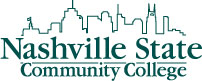 SyllabusCourse DescriptionComputer ConceptsIntroduces the student to the components in a computer system, categories of computers and software, and the relationship of various programs and software to the Web. This course also covers input, storage, and the Internet.Course ObjectivesTo identify the components and peripherals of a computer.To become familiar with computer terminology.To understand the function of application software, operating systems, and computer hardware.To perform basic operating system functions using Windows operating systems.To learn Internet terminology.Textbooks and MaterialsThe following textbook is used for this course:Computer Concepts, 4th edition—Illustrated Brief, by Parsons and Oja.
ISBN 0-619-10933-5.Americans with Disabilities PolicyIf you require an accommodation in order to function effectively in this class, please contact the Student Disability Services office by phone at 615-353-3592 or 800-272-7363 x 3592 as soon as possible. Also contact your instructor.Course OutlineUnit A, Computer and Internet BasicsUnit B, Computer HardwareUnit C, Computer SoftwareUnit D, Digital Electronics and File ManagementPlug-ins Needed for This CourseAdobe Acrobat ReaderScheduleDatesAssignmentsQuizzes and TestsWeek 1Computer Concepts, Introduction
Computer Concepts, Unit AQuiz 1Week 2Computer Concepts, Unit BQuiz 2Week 3Computer Concepts, Unit cQuiz 3Week 4Computer Concepts, Unit DQuiz 4Week 5Review Units A, B, C, and DFinal Exam